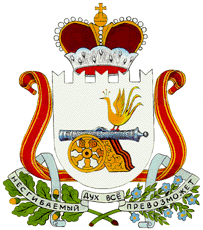 СОВЕТ ДЕПУТАТОВ КОЩИНСКОГО СЕЛЬСКОГО ПОСЕЛЕНИЯ
СМОЛЕНСКОГО РАЙОНА СМОЛЕНСКОЙ ОБЛАСТИРЕШЕНИЕот 26 декабря 2018 года                                № 35О внесении изменений в Решение Совета депутатовКощинского сельского поселенияСмоленского района Смоленской областиот 27.09.2017г. №25 	В соответствии с Жилищным кодексом Российской Федерации, руководствуясь Уставом Кощинского сельского поселения, Совет депутатов Кощинского сельского поселения Смоленского района Смоленской областиРЕШИЛ:Внести в решение Совета депутатов Кощинского сельского поселения Смоленского района Смоленской области от 27.09.2017г. №25 «Об утверждении размера платы за содержание и текущий ремонт общего имущества жилого фонда по Кощинскому сельскому поселению Смоленского района Смоленской области» следующие изменения:-  в приложении №1. пункт 6. Вывоз твердых бытовых отходов исключить.Дополнить пунктами 1.1. и 1.2 следующего содержания:«1.1.В размер платы за содержание жилого помещения не включены расходы на коммунальные ресурсы по холодной, горячей воде, электрической энергии, в целях содержания общего имущества МКД.1.2. Размер платы за коммунальные ресурсы, предоставляются в целях содержания общего имущества, для включения в состав платы за содержание жилого помещения, рассчитывается для каждого МКД дополнительно с действующим законодательством Российской Федерации».3. Опубликовать настоящее решение   на официальном сайте Администрации Кощинского сельского поселения в информационно-телекоммуникационной сети «Интернет».Глава муниципального образованияКощинского сельского поселенияСмоленского района Смоленской области                                       Н.В.Филатова